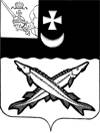 КОНТРОЛЬНО-СЧЕТНЫЙ ОРГАН БЕЛОЗЕРСКОГО МУНИЦИПАЛЬНОГО РАЙОНА161200, Вологодская область, г. Белозерск, ул. Фрунзе, д.35тел. (81756)  2-32-54,  факс (81756) 2-32-54,   e-mail: krk@belozer.ruЗАКЛЮЧЕНИЕна проект решения Совета Куностьского сельского поселения о внесении изменений в решение Куностьского сельского поселения от 22.12.2020 № 35 «О бюджете Куностьского сельского поселения  на 2021 год и плановый период 2022 и 2023 годов»от 27 декабря 2021 годаЭкспертиза проекта проведена на основании пункта 12.2 статьи 12 Положения о Контрольно-счетном органе Белозерского муниципального района, утвержденного решением Представительного Собрания Белозерского муниципального района от 26.05.2020 № 33, пункта 4 плана работы Контрольно-счетного органа Белозерского муниципального района на 2021 год.Предмет финансово-экономической экспертизы: проект решения Совета Куностьского сельского поселения о внесении изменений в решение Совета Куностьского сельского поселения от 22.12.2020 № 35 «О бюджете Куностьского сельского поселения  на 2021 год и плановый период 2022 и 2023 годов».Цель экспертизы: определение достоверности и обоснованности показателей вносимых изменений в решение Совета Куностьского сельского поселения от 22.12.2020 № 35 «О бюджете Куностьского сельского поселения  на 2021 год и плановый период 2022 и 2023 годов».Сроки проведения: с  24.12.2021 по 27.12.2021.Для заключения были представлены следующие документы:проект решения Совета Куностьского сельского поселения «О внесении изменений в решение Совета Куностьского сельского поселения от 22.12.2020 № 35»;копия листа согласования проекта с результатами согласования;пояснительная записка Финансового управления Белозерского муниципального района;копия уведомления Финансового управления Белозерского муниципального района от 27.12.2021 №17;копия приложения 32 к закону области О внесении изменений в закон области «Об областном бюджете на 2021 год и плановый период 2022 и 2023 годов».В ходе проведения  экспертизы проекта решения установлено:Проектом решения предлагается утвердить основные характеристики бюджета поселения на 2021 год:- общий объем доходов в сумме 8 854,6 тыс. рублей, что больше ранее утвержденного объема доходов на 233,9 тыс. рублей;-  общий объем расходов в сумме 9 150,1 тыс. рублей, что больше ранее утвержденного объема расходов на 233,9 тыс. рублей;- объем дефицита бюджета в сумме 295,5 тыс. рублей или 8,2% от общего объема доходов без учета объема безвозмездных поступлений и поступлений налоговых доходов по дополнительным нормативам отчислений (за счет входящего остатка собственных доходов на начало года).Изменения в плановые показатели 2022 года и 2023 года не вносятся.Проектом решения предлагается:Приложение 1 «Источники внутреннего финансирования дефицита бюджета поселения на 2021 год и плановый период 2022 и 2023 годов»  изложить в новой редакции. Источники внутреннего финансирования дефицита бюджета поселения откорректированы согласно доходной и расходной части бюджета поселения. Дефицит составил 295,5 тыс. рублей.Нарушений ст.92.1 и ст.96 Бюджетного кодекса РФ при установлении размера дефицита не установлено.Приложение 2 «Объем доходов бюджета Куностьского сельского поселения  на 2021 год и плановый период 2022 и 2023 годов, формируемый за счет налоговых и неналоговых доходов, а также безвозмездных поступлений» изложить в новой редакции, а именно: Таблица № 1                                                                                                                   тыс. рублейПроектом решения предусмотрено увеличение объема поступления налоговых и неналоговых доходов, вместе с тем в соответствии с проведенным анализом бюджета поселения предлагается произвести следующие корректировки:уменьшения налога на имущество на 12,5 тыс. рублей (на основании фактического поступления);уменьшения земельного налога с физических лиц на 18,7 тыс. рублей (на основании фактического поступления);увеличение государственной пошлины на 1,2 тыс. рублей (на основании фактического поступления).Проектом  предлагается  увеличить объем безвозмездных поступлений в 2021 году  на 142,9 тыс. рублей,  в том числе за счет:увеличения прочих субсидий на 18,2 тыс. рублей на уличное освещение. Основанием является приложение 32 к закону области;увеличение межбюджетных трансфертов на 94,7 тыс. рублей на осуществление переданных полномочий в части организации в границах переданных полномочий в части организации в границах поселения электро-, тепло-, газо- и водоснабжения населения, водоотведения, снабжения топливом в пределах полномочий, установленных законом. Основаниями является Уведомление ФУ от 27.12.2021 №17.Предлагаемые изменения доходной части  бюджета  на 2021 год с увеличением на 112,9 тыс. рублей за счет уменьшения объема налоговых и неналоговых доходов в сумме 30,0 тыс. рублей и увеличения объема безвозмездных поступлений в сумме 142,9 тыс. рублей являются обоснованными и влекут за собой внесение изменений в расходную часть бюджета. Приложение 5 «Распределение бюджетных ассигнований по разделам, подразделам  классификации расходов на 2021 год и плановый период 2022 и 2023 годов» предусмотрено изложить в новой редакции, а именно: Проектом предлагается:увеличить  объем  расходов на 2021 год  на сумму 112,9 тыс. рублей.Предлагаемые изменения  в разрезе по  разделам, подразделам  выглядят следующим образом: Таблица № 2                                                                                                                   тыс. рублейПроектом  предлагается увеличить объем расходов  на 2021 год на 112,9 тыс. рублей,  в том числе:по разделу «Общегосударственные вопросы» уменьшить объем расходов на 62,8 тыс. рублей;по разделу «Жилищно-коммунальное хозяйство» увеличить объем расходов на 175,7 тыс. рублей.Приложение 6 «Распределение бюджетных ассигнований по разделам, подразделам, целевым статьям и видам расходов в ведомственной структуре расходов бюджета поселения на 2021 год и плановый период 2022 и 2023 годов» предлагается изложить в новой редакции, а именно, учесть следующие поправки:Таблица № 3                                                                                                                                тыс. рублейПриложение 7 «Распределение средств на реализацию муниципальной программы «Развитие территории Куностьского сельского поселения на 2021-2025 годы» предлагается изложить в новой редакции. С учетом вносимых поправок объем расходов по основным мероприятиям программы составит: Таблица № 4                                                                                                                   тыс. рублейПриложение 9 «Межбюджетные трансферты, передаваемые бюджету Куностьского сельского поселения из бюджета муниципального района на осуществление части полномочий по решению вопросов местного значения в соответствии с заключенными соглашениями на 2021 год» предлагается изложить в новой редакции увеличив объем межбюджетных трансфертов на 94,7 тыс. рублей, а именно:увеличение иных межбюджетных трансфертов, выделенных на осуществление переданных полномочий в части организации в границах переданных полномочий в части организации в границах поселения электро-, тепло-, газо- и водоснабжения населения, водоотведения, снабжения топливом в пределах полномочий, установленных законом на  сумму 94,7 тыс. рублей. Основанием является Уведомление ФУ от 27.12.2021 №17.Выводы:Представленный проект решения Совета Куностьского сельского поселения о внесении изменений в решение Совета Куностьского сельского поселения от 22.12.2020 № 35 «О бюджете Куностьского сельского поселения  на 2021 год и плановый период 2022 и 2023 годов» разработан в соответствии с  бюджетным законодательством, Положением о бюджетном процессе в Куностьского сельского поселения и рекомендован к принятию.Предложения:Представить в контрольно-счетный орган копию дополнительного соглашения по средствам, передаваемым районному бюджету из бюджетов поселений на осуществление части полномочий, подтверждающих изменение межбюджетных трансфертов, до принятия решения о внесении изменений в Совет Куностьского сельского поселения от 22.12.2020 № 35.Аудиторконтрольно-счетного органа района                                                               М.А. ЯковлеваНаименование вида доходаУтверждено по бюджету на2021 год(решение от 30.11.2021 №43)Поправки2021 годУточненный бюджет на2021 год1234Налоговые и неналоговые доходы 3619,0-30,03589,0НДФЛ3123,93123,9Налог на имущество132,0-12,5119,5Земельный налог с организаций82,182,1Земельный налог с физических лиц270,0-18,7251,3Государственная пошлина11,0+1,212,2Безвозмездные поступления5122,7+142,95265,6Дотация на сбалансированность948,8948,8Дотация на выравнивание390,9390,9Прочие субсидии1778,8+18,21797,0Субвенции106,5106,5Межбюджетные трансферты1688,8+94,71783,5Безвозмездные поступления от негосударственных организаций156,6+22,5179,1Прочие безвозмездные поступления52,3+7,559,8Итого8741,7+112,98854,6НаименованиеРПУтверждено по бюджету на2021 год(решение от 30.11.2021 №43)Поправки2021 годУточненный бюджет на2021 год123456Общегосударственные вопросы01003562,1-62,83499,3Функционирование высшего должностного лица муниципального образования0102779,9-40,2739,7Функционирование исполнительных органов местных администраций01042047,7-147,61900,1Обеспечение финансовых, налоговых и таможенных органов и органов финансового ( финансово-бюджетного) надзора010625,325,3Обеспечение проведения выборов и референдумов0107196,6196,6Резервные фонды01110,00,0Другие общегосударственные вопросы0113512,6637,6Национальная оборона0200104,5104,5Мобилизационная и вневойсковая подготовка0203104,5104,5Национальная безопасность и правоохранительная деятельность03001196,01196,0Гражданская оборона03094,04,0Защита населения и территории от чрезвычайных ситуаций природного и техногенного характера, пожарная безопасность03101192,01192,0Национальная экономика0400723,4723,4Дорожное хозяйство (дорожные фонды)0409723,4723,4Жилищно-коммунальное хозяйство05003199,5+175,7Жилищное хозяйство0501263,7-28,5235,2Коммунальное хозяйство0502933,5+64,5998,0Благоустройство05032002,3+80,92083,2Другие вопросы в области жилищно-коммунального хозяйства05050,0+58,858,8Образование07002,92,9Молодежная политика07072,92,9Социальная политика1000248,8248,8Пенсионное обеспечение1001248,8248,8Всего расходов9037,2112,99150,1КФСРКВСРКЦСРКВРПоправки2021 годОснование12345601048099100000190240-62,7Свободные бюджетные ассигнования05018094400390010240-28,505028094400490020240+94,7Уведомление ФУ от 27.12.2021 №1705028094400490020240-30,2050380944005S1090240+62,7Оплата счетов за электроэнергию05058094400390010120+28,5Согласно распоряжение Главы05058094400490020120+30,2Согласно распоряжение Главы050380944005S1090240+18,2Согласно приложению 32 к бюджету областиИТОГОИТОГОИТОГОИТОГО+112,9НаименованиеРПУтверждено по бюджетуна 2021 год(решение от 30.11.2021 №43)Поправки 2021Уточненный бюджет на 2021 123456Основное мероприятие «Обеспечение мер пожарной безопасности»03101192,01192,0Основное мероприятие «Содержание муниципальных дорог общего пользования (при условии передачи полномочий)»0409723,4723,4Основное мероприятие «Жилищное хозяйство»0501263,7+0,1263,8Основное мероприятие «Коммунальное хозяйство»0502928,5+94,71023,2Основное мероприятие, «Мероприятия, направленные на повышение уровня комплексного обустройства населенных пунктов»05032002,3+80,92083,2Основное мероприятие «Организация и проведение мероприятий по направлениям государственной молодежной политики»07072,92,9Основное мероприятие «Мероприятия, направленные на развитие физической культуры и спорта»11010,00,0Основное мероприятие «Мероприятия по охране и комплексному использованию водных ресурсов, обеспечение населения качественной питьевой водой»05025,05,0ВСЕГО РАСХОДОВ5117,8+175,75293,5